SRIJEDA,22.12.2021. MATEMATIKA-AK,KH,MT,SBZBROJI BROJEVE.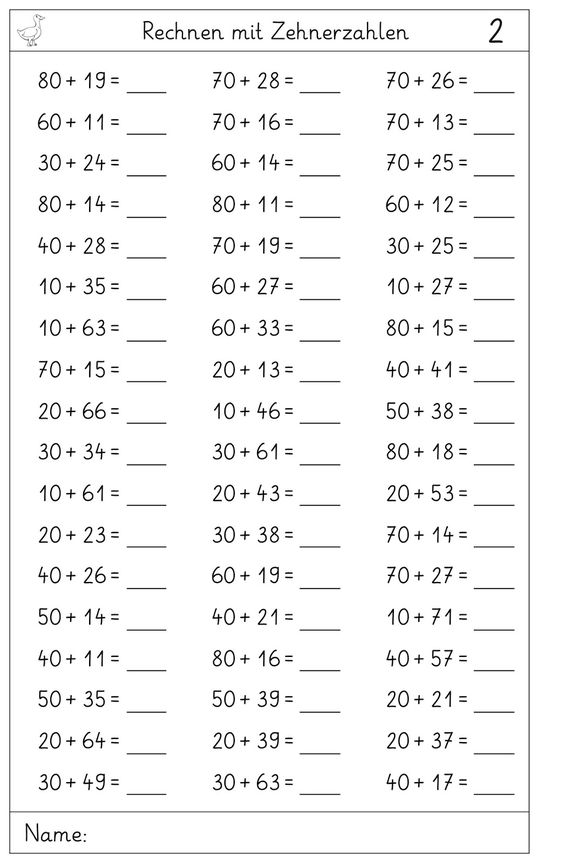 